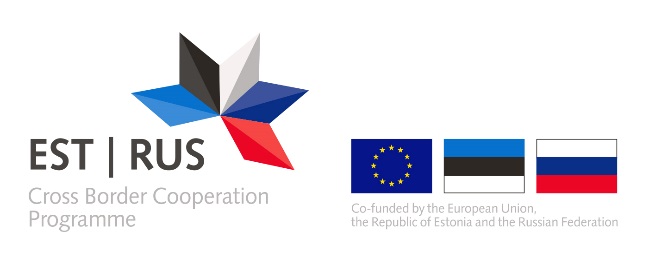 ANNEX 7DECLARATION OF APPLYING STATE AID / DE MINIMIS AIDProject Partner 2 Tartu City GovernmentActivityTotal cost of the activity (inc VAT)Eligible cost of the activityAid intensity (%)Aid amountState aid / de minimis aid / non-economic activityNo 1 Preparation No 2 ManagementNo 3 Core activityNo 4 Investment961 500961 50065%624 975art 55 80%No 5 CommunicationTotal961 500961 50065%624 975art 55 80%Name and position of the signatory Kunnar JürgensonHead of Department of Municipal PropertyLocationTartu, EstoniaDate of signature06.2019Signature and stamp